Vánoční tvoření dětí ze školní družiny           s rodiči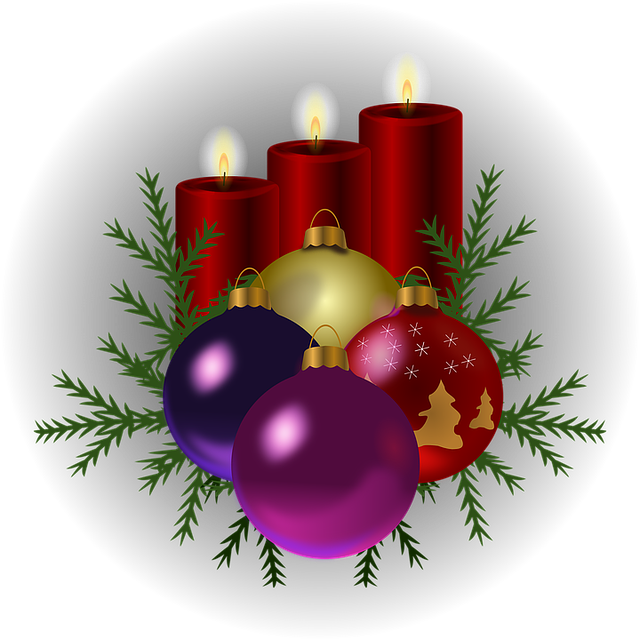 Srdečně Vás zveme 8.12.2022 v 15.00h / info deníček ŠD /Vychovatelky ŠD